П О С Т А Н О В Л Е Н И Еот  20.04.2017  № 433г. МайкопО внесении изменений в Состав межведомственной комиссии по признанию жилых строений на садовых земельных участках пригодными для постоянного проживанияВ связи с организационно-кадровыми изменениями,
п о с т а н о в л я ю:1. Внести в состав межведомственной комиссии по признанию жилых строений на садовых земельных участках пригодными для постоянного проживания, утвержденный постановлением Администрации муниципального образования «Город Майкоп» от 01.06.2012 №419                «О межведомственной комиссии по признанию жилых строений на садовых земельных участках пригодными для постоянного проживания» (в редакции постановлений Администрации муниципального образования «Город Майкоп» от 16.11.2012 №965, от 15.08.2014 №563, от 09.09.2015 №628, от 20.07.2016 №614), следующие изменения:1.1. вывести из состава комиссии Афашагову Светлану Ибрагимовну;1.2. ввести в состав комиссии Шеожева Заура Ибрагимовича – начальника отдела обеспечения санитарно-гигиенического надзора ФБУЗ «Центр гигиены и эпидемиологии в РА» (по согласованию).2. Опубликовать настоящее постановление в газете «Майкопские новости» и разместить на официальном сайте Администрации муниципального образования «Город Майкоп».3. Настоящее постановление вступает в силу со дня его опубликования.Глава муниципального образования                            «Город Майкоп 								    А.В. Наролин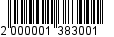 Администрация муниципального образования «Город Майкоп»Республики Адыгея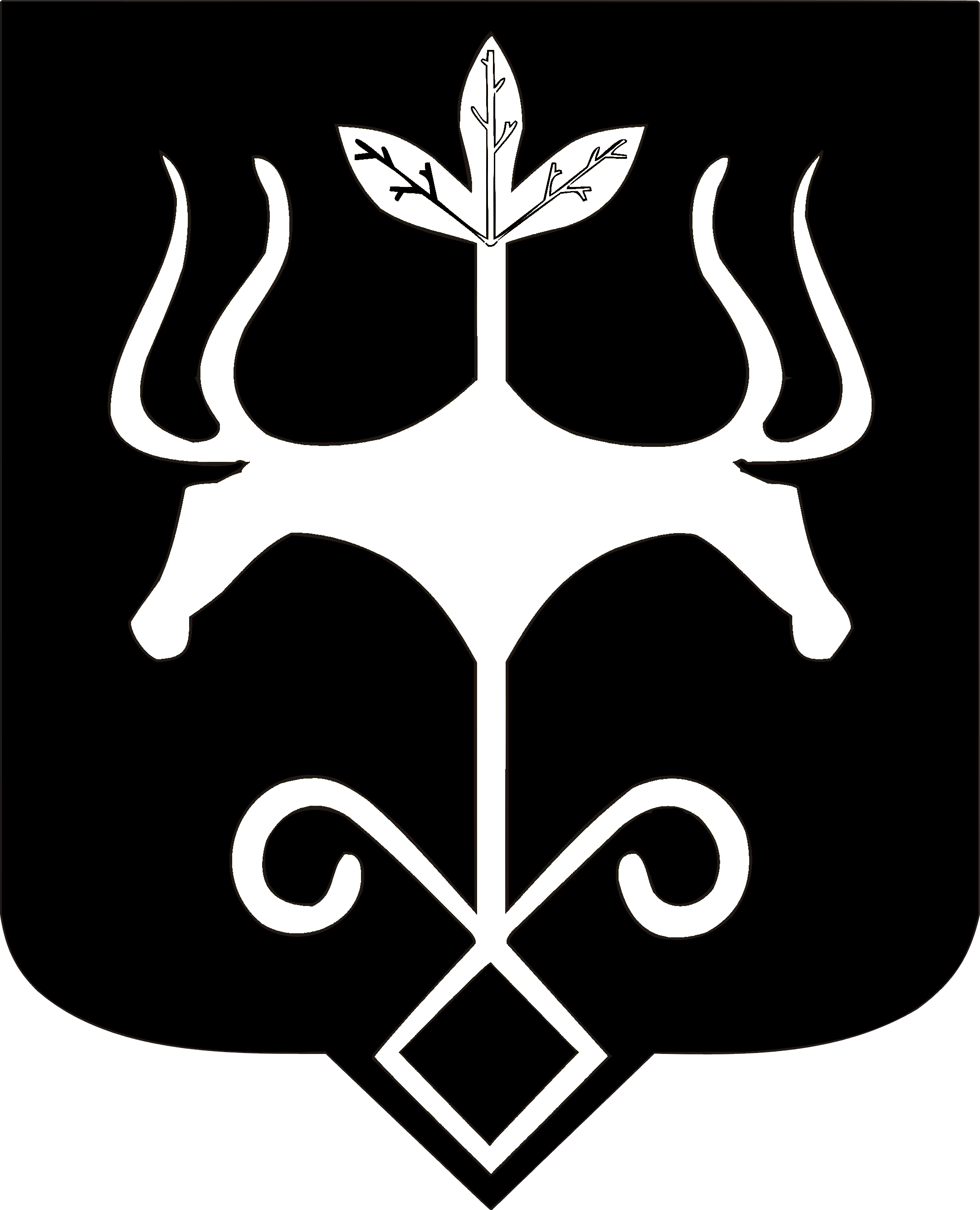 Адыгэ Республикэммуниципальнэ образованиеу
«Къалэу Мыекъуапэ» и Администрацие